PLANT´S UTILITIES1.Write what type of plant is it according to its utility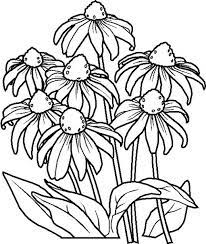 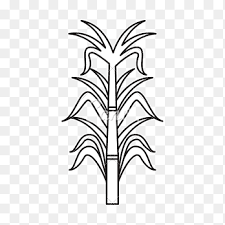 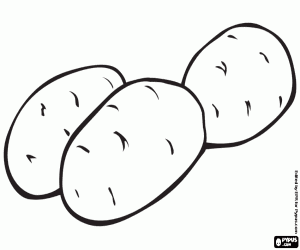 ______________________               ______________________             _______________________  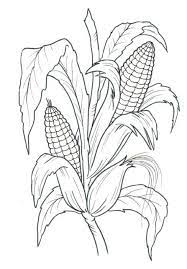 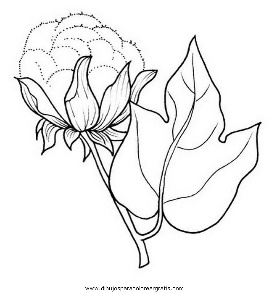 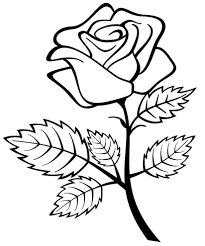 ______________________               _______________________            _______________________	2.Classify plants according to their utilityrice     eucalyptus    orchids    aloe vera    tomato   pine tree    cinnamon    sunflowerFoodMedicinalOrnamentalIndustrial